Publicado en  el 31/10/2016 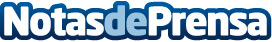 ¿Para qué sirve la firma electrónica?La mayoría de las empresas gestionan los documentos de forma telemática. la firma electrónica es un certificado digital que permite acreditar la identidad a través de Internet y firmar documentos digitalmente. Pero, ¿está siendo aprovechada esta herramienta?Datos de contacto:Nota de prensa publicada en: https://www.notasdeprensa.es/para-que-sirve-la-firma-electronica Categorias: Telecomunicaciones E-Commerce Recursos humanos http://www.notasdeprensa.es